Ela 12 – Mr. Bright    April 1-8*I can identify imagery, symbolism, and characterization in a classic film.*I can gather evidence to support analysis of imagery, symbolism, and characterization.*I can write a well-organized analytical paper that compares literary techniques in a film to literary techniques in the short story “Harrison Bergeron.”Directions:Choose one of the two films that you watched during the school closure.  Identify three examples of symbolism, imagery, and characterization.  Hypothesize the meaning and purpose of each example. What was the film maker trying to communicate with these literary techniques?  What does each example contribute to the overall meaning of the film?Read the story “Harrison Bergeron.”  (Link below) Find three examples of symbolism, imagery, and characterization.  Hypothesize the meaning and purpose of each example.  What was the author trying to communicate with these literary techniques?  What does each example contribute to the overall meaning of the short story?Referring to your answers to numbers 1 and 2, write a thesis that addresses the following questions:  Can films effectively deliver the same literary techniques as literature?  In what way are the literary techniques unique in film?  In what ways are they the same as in a work of literature? (Use “Harrison Bergeron” to contrast and compare to your chosen film.)Timeline for the Cinema Lit. Assignments:April 1 – Choose your film and identify the three examples of literary techniques.April 2 – Analyze your examples and submit your answers via email.April 3 – Read the story “Harrison Bergeron” and find three examples of literary techniques.April 6- Analyze your examples and submit via email.April 7- Write a thesis statement for number three and begin your thesis paper.April 8 – Submit your paper via email.*Link to “Harrison Bergeron”  https://archive.org/stream/HarrisonBergeron/Harrison%20Bergeron_djvu.txt*We will meet on Zoom as per our school schedule to address any questions or issues that arise. *Email Mr. Bright with questions.*Keep your eye out for emails with links to original YouTube videos that will have lessons and tips for writing your paper and finding evidence.*Here is a link to the 1st video:  https://www.youtube.com/watch?v=5mTTmsmW17wHere are the slides featured in the Youtube vid:Cinematography vs. Literary techniquesExamples of Symbolism, Imagery, and Characterization in Citizen Kane: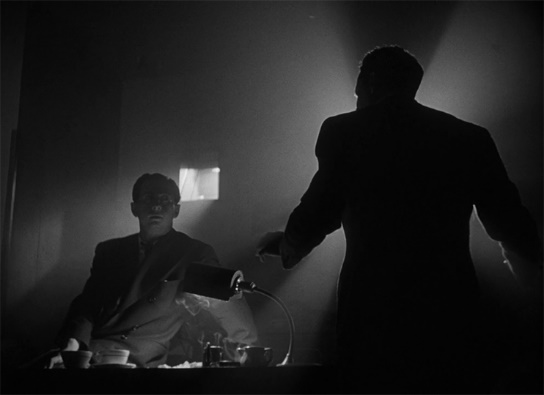 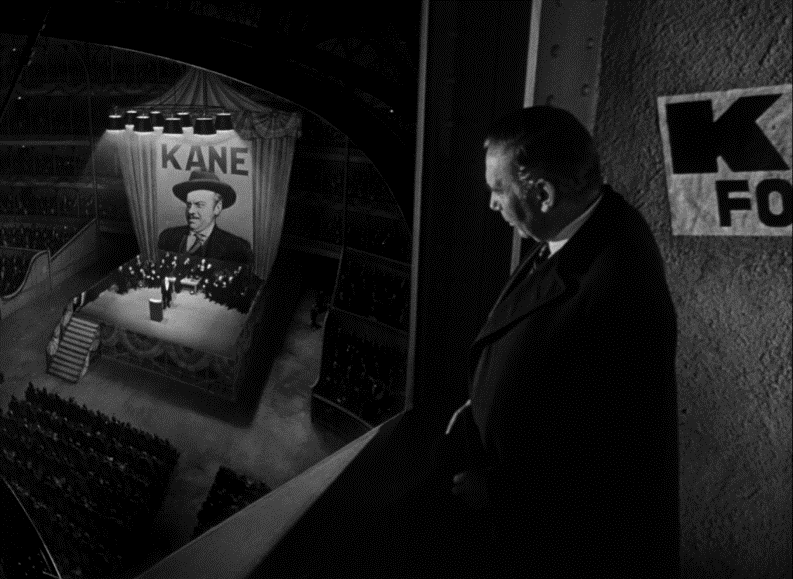 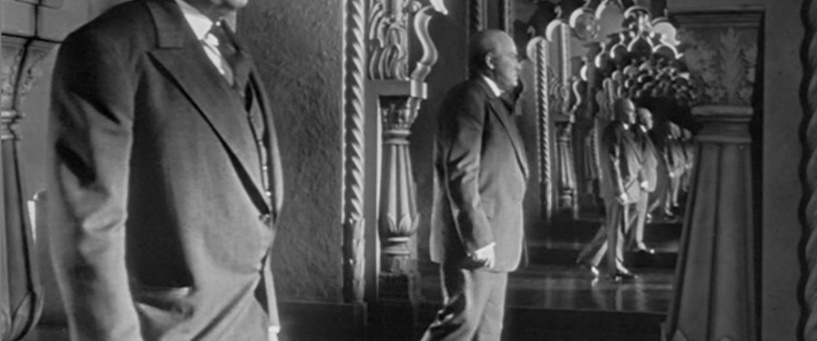 